~ Daddy Daughter Dance ~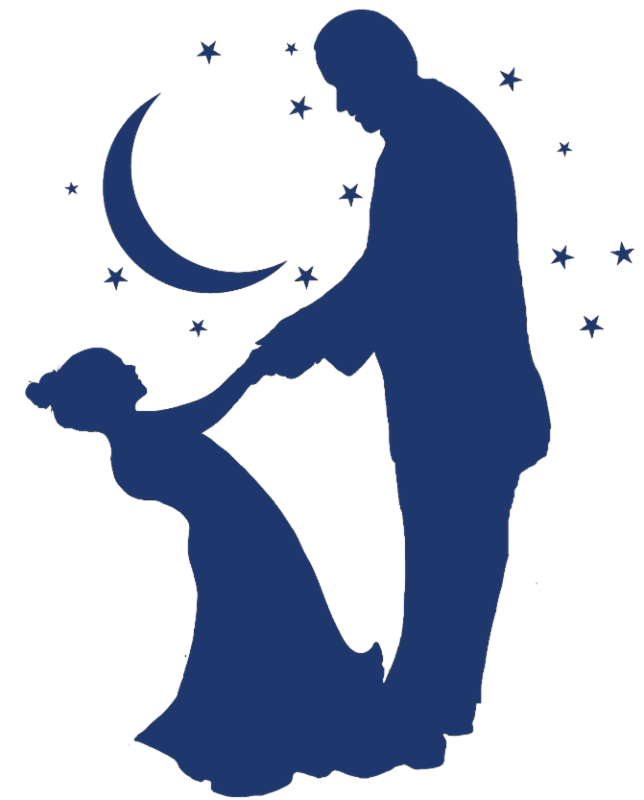 Saturday, February 10th @ 6:00   The Bradford, New Hill   Annual Moncure Daddy-Daughter Dance!  Start making your plans to attend!There will be a DJ, dance off competitions, photo booth (prints pictures to take home), games, craft & photo frame making, heavy hors d’oeuvres, and dessert bar. Dress is formal. Cost is $10 per couple/group.(Cost is same for multiple daughters, but only one ‘father’ may accompany. Includes grandfather, uncle, stepfather, brother, or other adult father-figure.)RSVP is required.  Return form below by Friday, February 2nd.  Contact info@moncurepta.com with any questions.Daddy-Daughter Dance RegistrationStudent(s) full name(s):_______________________________________________ Father:_________________________________Contact phone & email:_____________________________________________________________________________________Amount Paid:  $_______________   (_____check, _____cash)             Total # of Attendants:___________________________    Please provide additional info/details: